Konkurs - "Na tropach biologii"- pytanie 2 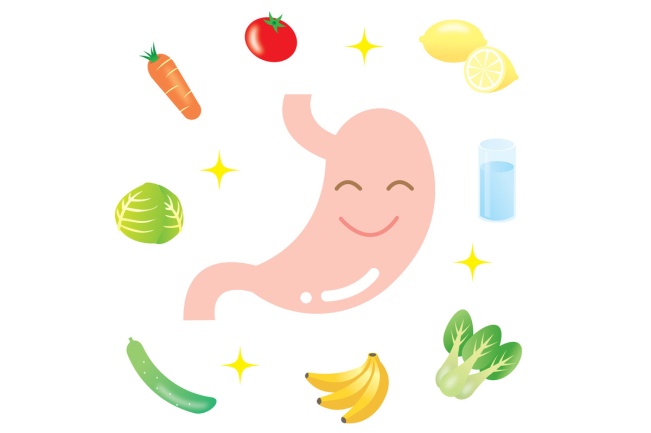 Żołądek produkuje enzymy trawienne rozkładające białka. Narząd ten ma budowę komórkową, a więc również zbudowany jest z białek. Dlaczego nie trawi sam siebie?(czas na odpowiedź do 17.03.2019, godz. 23:59)